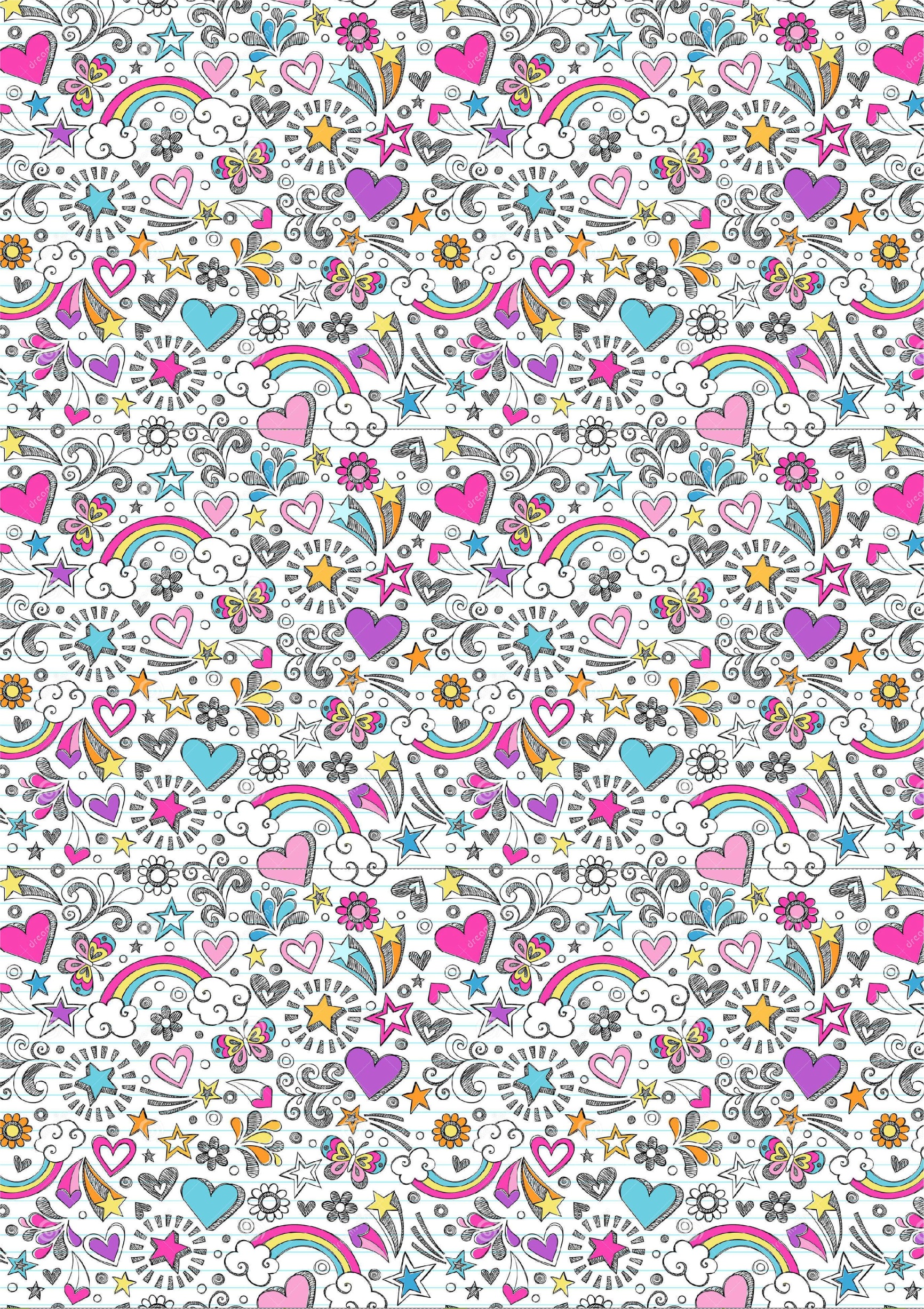 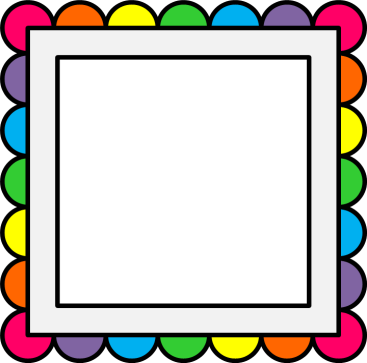 20 + 580 + 230 + 690 + 340 + 710 + 450 + 820 + 960 + 930 + 170 + 140 + 250 + 250 + 360 + 360 + 470 + 470 + 580 + 580 + 690 + 690 + 710 + 710 + 9